German Studies Resume Template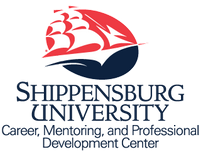 Career, Mentoring, and Professional Development CenterShippensburg University of Pennsylvania career@ship.edu ∙ www.ship.edu/career ∙ 717-477-1484   NameContact Information (Address, Phone number, Email address)Online Portfolio Available at: www.webaddress.comEDUCATION/TRAINING (TRAINING is optional)Bachelor of Arts in German Studies, Expected Graduation, Month, YearMinor: (if applicable)Shippensburg University, Shippensburg, PAQPA: (list if noteworthy; 3.0+)	Possible subheadings under Education: *Study Abroad; Honors; Relevant Coursework*LANGUAGES: (include level of proficiency)PROFESSIONAL INTERNSHIPSTitle, Organization (dates involved)City, StateList relevant duties performed during internshipUse past tense action verbs to describe dutiesRELEVANT EXPERIENCE (may also include Community Service)Job Title (for Community Service, “Job Title” may be “Volunteer”, “Tutor”, “Coach”), datesOrganization, City, StateDescribe duties/responsibilitiesBe specificUse “buzz” words related to the fieldBegin each bullet with an action verb; No personal pronounsCampus Leadership/Involvement (Highlight any leadership roles or positions held)Leadership Role, Organization (dates)COMMUNITY SERVICE (more passive involvement such as Blood drives, Relay for Life, marathons)Organization (dates); Organization (dates); Organization (dates); Organization (dates);ADDITIONAL EXPERIENCEJob title, Company (dates)Job title, Company (dates)OR: Variety of full-time, part-time, and seasonal positions to finance further educationFirst Name, Last Name, Page 2 of 2 (Always best to keep resume to 1 page, however…)Relevant Projects/Research Projects:Title of Project/Research, dates conductedList duties/responsibilities; scope/size of the project; human subject approval (if relevant); funding/financial support of project; outcomes of research/projectWas project submitted/approved for publication?Use past tense action verbs to begin each bulleted statementProfessional references and portfolio available upon requestOther Possible Headings to Incorporate In Resume; (possibly subheadings); Military History; Professional Development/Conferences Attended; Professional Memberships/Affiliations; Community Service/Involvement; Media Equipment/Skills; Graphic Design Experience; Media-Related Experience (Print/Electronic); Research ProjectsGerman Studies Resume ExampleCareer, Mentoring, and Professional Development CenterShippensburg University of Pennsylvania career@ship.edu ∙ www.ship.edu/career ∙ 717-477-1484   Jonah WaleContact Information (Address, Phone number, Email address)Online Portfolio Available at: www.webaddress.comEDUCATIONBachelor of Arts in German Studies, Expected Graduation, May 2021Minor: HistoryShippensburg University, Shippensburg, PAQPA: 3.4LANGUAGES: German, Advanced (+7 years) French, Basic (3 years)PROFESSIONAL INTERNSHIPSGerman Translator, Prager U, May 2020 – August 2020VirtualProof-read translations of German documents into EnglishWorked collaboratively with other translators and staff members to edit and publish brochures and flyersCommunicated with current and potential vendors in German to address any problemsTechnical Writing Intern, Axios, May 2019 – August 2019Pittsburgh, PARecorded meeting minutes in German for foreign broadcast servicesReviewed all articles before submission to ensure German accuracyDrafted media advertisements for German subpopulationsRELEVANT EXPERIENCE Administrative Assistant, SU Career, Mentoring, and Professional Development Center, August 2019 – PresentShippensburg, PAManaged front desk on office on behalf of executive managementCoordinated all meetings ranging from resume advice to mock-interviewsDeveloped and designed new marketing material for career weekSales Associate, Chic-fil-A, June 2017 – October 2019Chambersburg, PAServiced all customers with Chic-fil-A positivity and kindnessClearly communicated with kitchen staff to optimize performanceWorked alongside management to ensure sales team’s tills were consistently balancedCampus Leadership/InvolvementVice President, SU Tennis, August 2020 – PresentScheduled all tournaments on behalf of teamIncreased general membership by 20% in the Fall of 2020 for the team.